                                                 БУДЬ ЗДОРОВ!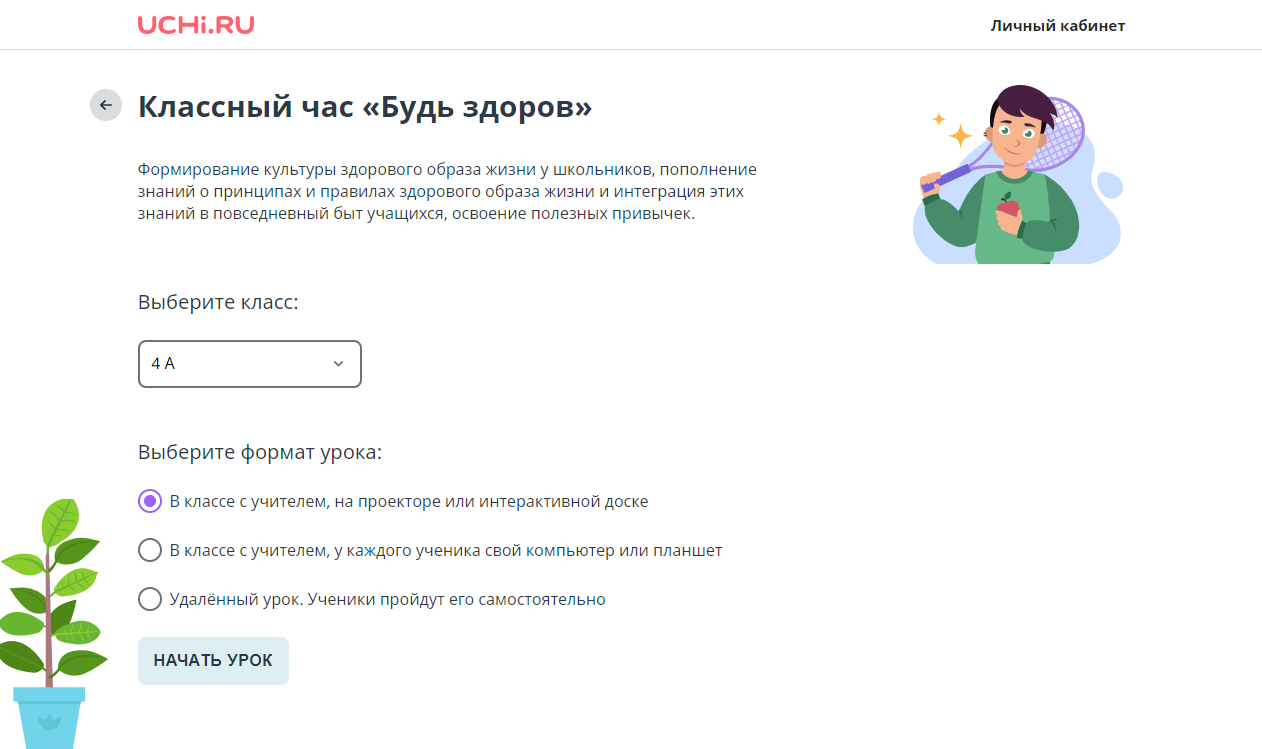 На платформе «Учи.ру» проходит Всероссийский классный час «Будь здоров» для учащихся 1- 9 классов. Вот и 4а класс решил, что необходимо провести такое занятие, узнать много интересного и полезного для себя. Очень актуальной темой среди ребят является здоровый образ жизни.14 апреля был проведён такой классный час.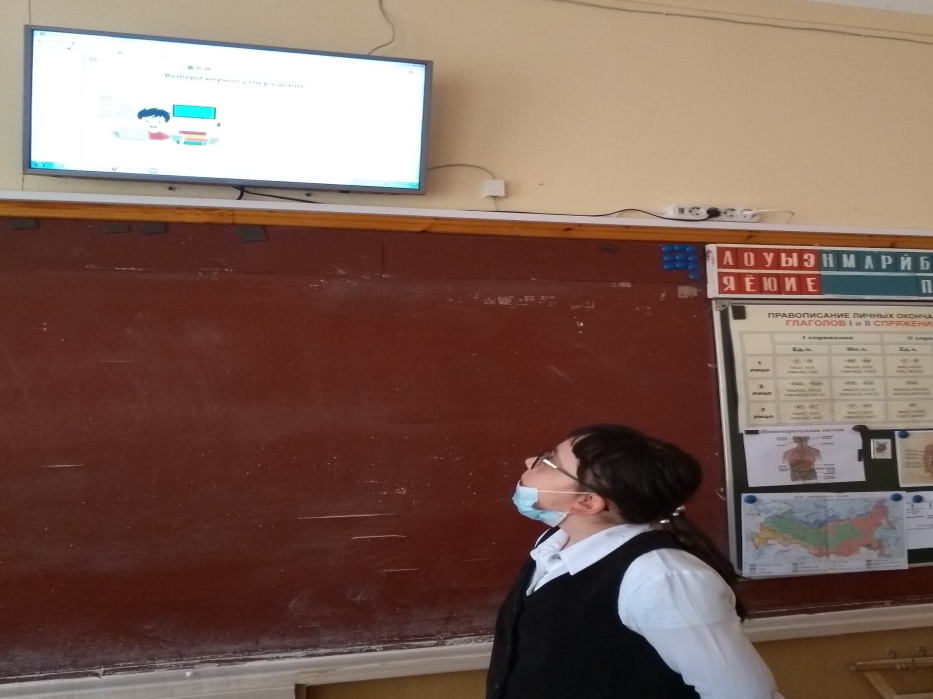 Вот такие интересные задания, которые ребята с удовольствием проходили.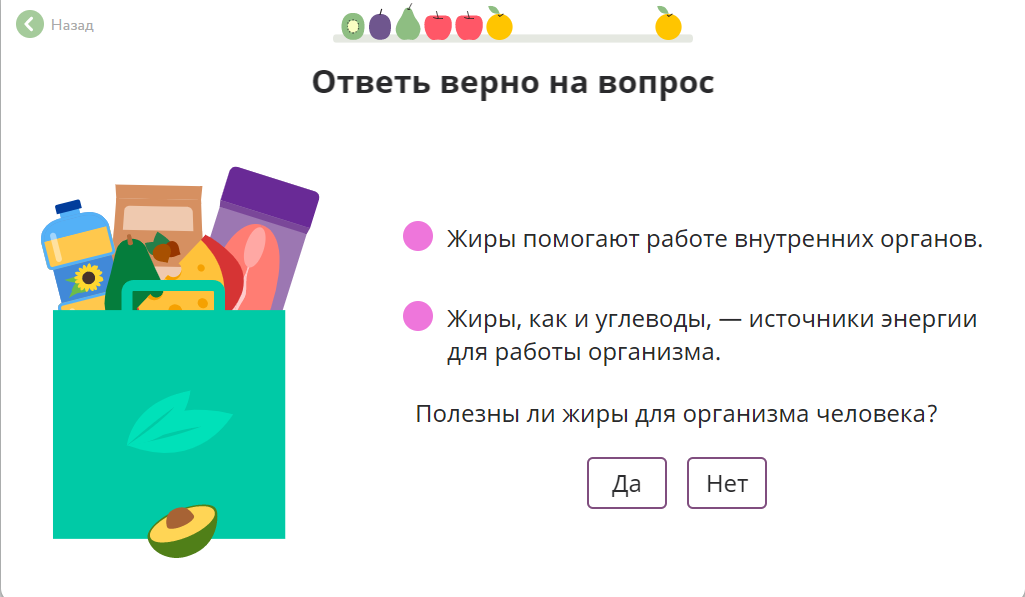 Очень жарко было на обсуждении после прохождения заданий! Ребята спорили, доказывали свою точку зрения, приводили интересные факты из своего опыта.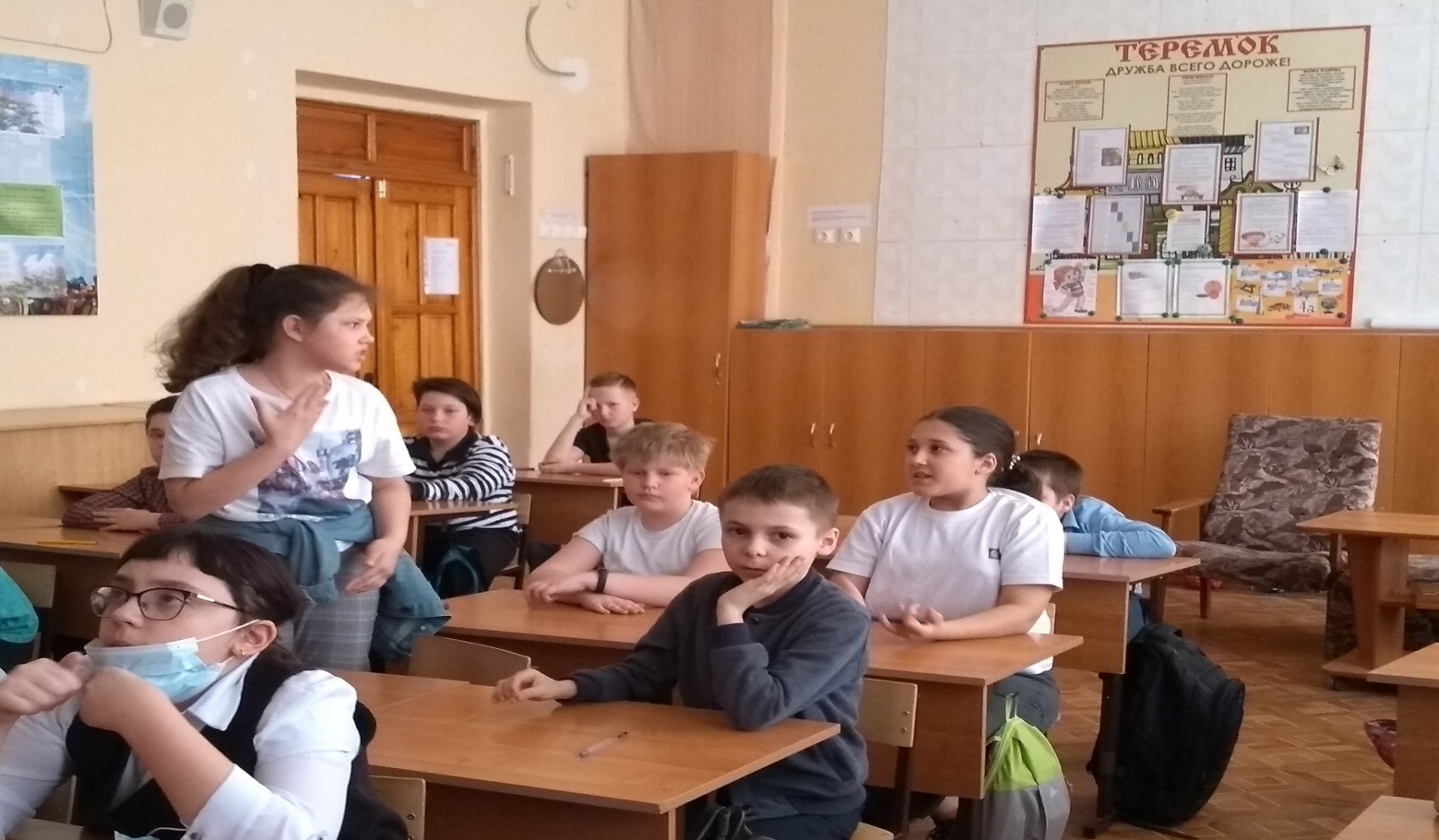 В конце занятия ребятам был предложен чек-лист для проверки своих привычек здорового образа жизни. Многие ответили с успехом, кое-кому необходимо будет ещё поработать над своим режимом дня, исправить вредные привычки, побороться с ленью.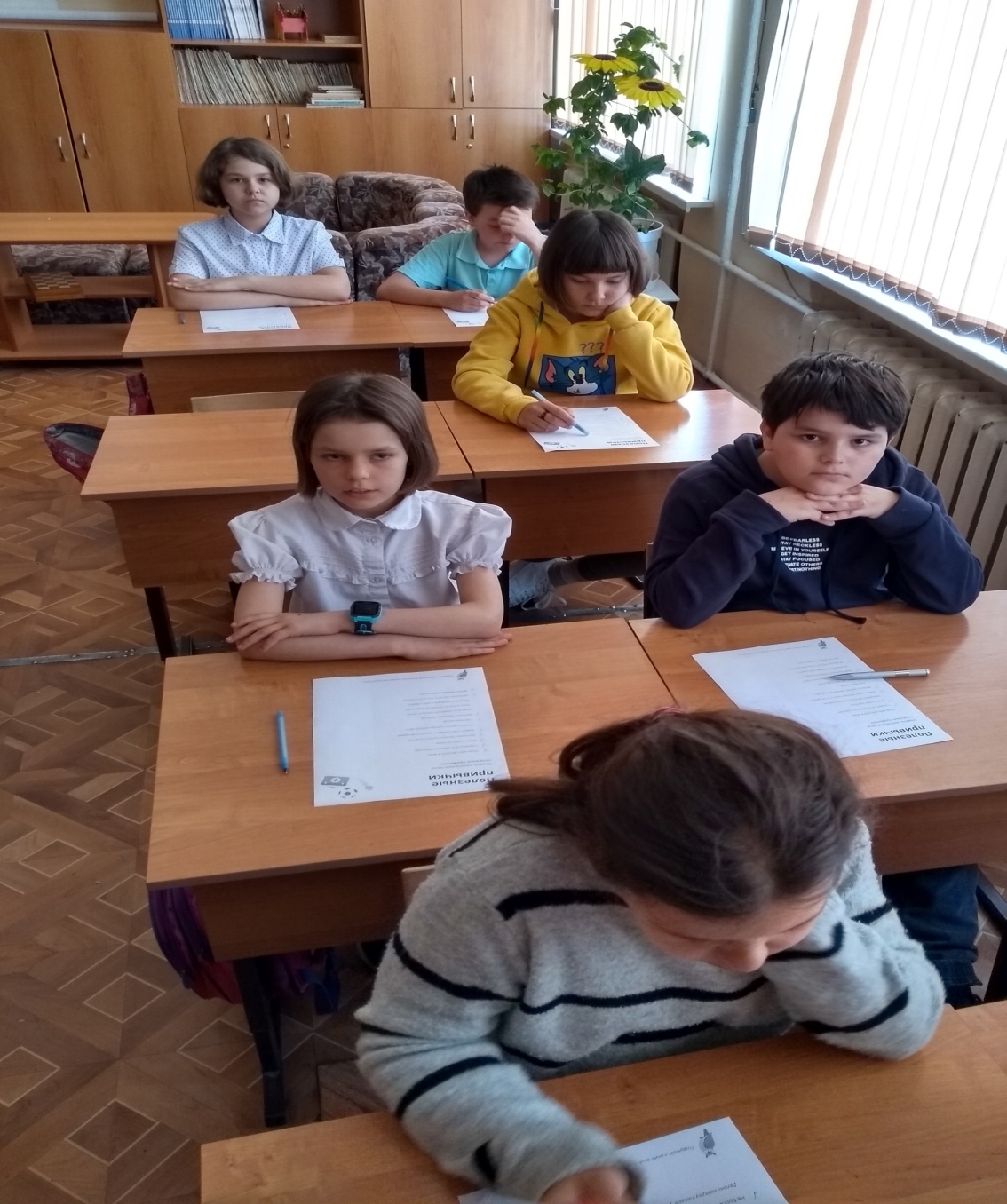 Но ребята готовы преодолеть эти преграды и стремиться к поставленной цели.         					БУДЬТЕ ЗДОРОВЫ! УЛЫБАЙТЕСЬ И РАДУЙТЕСЬ КАЖДОМУ ДНЮ!Классный руководитель 4а класса Кузьмина С.А.